	`Project:  Women’s Opportunities in Market, Economy and Networking (WOMEN)Udhëzuesi për “START UP” grante  
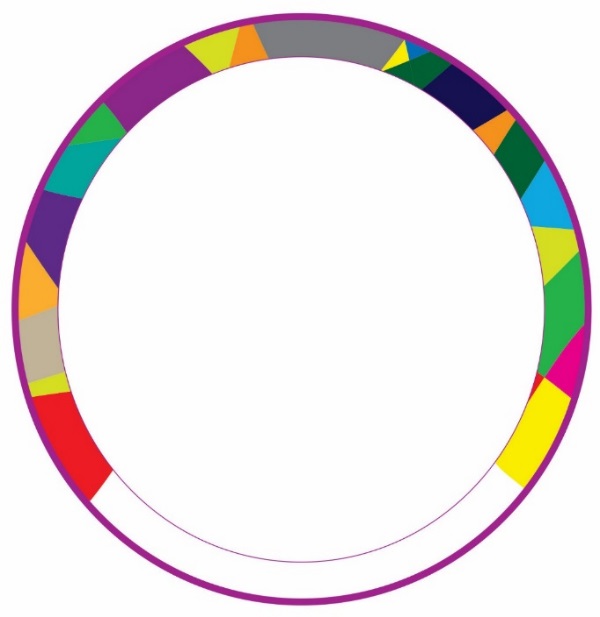 Hyrje:Gratë në ekonominë e Kosovës përfaqësojnë vetëm 10 % të sipërmarrësve ose pronarëve të bizneseve, për bizneset që zakonisht janë mikro apo të vogla dhe vetëm 3 për qind e të gjitha kredive të biznesit shkojnë për gratë. Bizneset e filluara dhe të drejtuara nga gratë, në përgjithësi janë më të vogla, mjaft të përhapura në sektorin joformal dhe kanë më pak gjasa të veprojnë në sektorë me vlerë të shtuar, me potencial të rritjes. Si rezultat, një numër i madh i këtyre bizneseve nuk kanë aftësi dhe njohuri për t'u bërë biznese më të mëdha, të suksesshme dhe të qëndrueshme, që kanë më shumë të punësuar, dhe nga kompanitë jo-punëdhënëse bëhen kompani punëdhënëse. Kjo kryesisht lidhet me vështirësitë që hasin gratë në qasjen e kredive, informacionit, tregjeve të mundshme dhe teknologjisë, ndërkohë që kanë të bëjnë me detyrimet familjare dhe normat shoqërore në komunitetet e tyre.Ky projekt do të trajtojë gratë në biznes në dy faza: ato që kanë krijuar biznese, por ende kanë nevojë për kapacitete për të funksionalizuar bizneset e tyre; dhe ata që janë në një fazë të hershme të zhvillimit ose që kanë ide inovative për të filluar një biznes. Ngritja e kapaciteteve për gratë në pronësi dhe bashkëpronësi të bizneseve do të jetë thelbi i këtij projekti, si dhe fillimi i krijimit të ideve inovative për gratë në fazat e hershme të biznesit dhe sipërmarrjes. Paketa e ndërhyrjes dhe mbështetjes për përfituesit do të përshtatet dhe dizajnohet bazuar në nevojat e identifikuara për bizneset / iniciativat individuale.Kjo është arsyeja pse ne kemi parashikuar fillimin e një marke "Gratë në Pronësi të Bizneseve", e ndjekur nga një fushatë promovuese. Kjo markë, jo vetëm që do të fuqizojë bizneset tashmë të formuara, por gjithashtu do të fuqizojë dhe inkurajojë gratë të hapin biznese, pasi vetëm 13 përqind e bizneseve në Kosovë janë në pronësi të grave. Duke i quajtur ato, bizneset në pronësi të grave, do të identifikohen më lehtë dhe për këtë arsye do të fuqizohen më shumë.Fokusi tjetër i projektit është bashkëpunimi dhe koordinimi midis grave në pronësi të bizneseve si bashkëpronare dhe bizneseve potenciale të ardhshme shoqërore. Kjo do të bëhet përmes një ngjarjeje B2B, përmes vizitave studimore me biznese jashtë Kosovës, përmes punëtorive dhe panaireve të përbashkëta.Fokus tjetër e këtij projekti janë edhe gratë e që janë të organizuara si shoqata me misionin ekonomik për t'u transformuar në ndërmarrje sociale. Transformimi i tyre mundëson që gratë e margjinalizuara të kenë sukses në sipërmarrjen e tyre. Prandaj, duke bërë që një numër i shoqatave të grave të transformohen në biznese shoqërore, do të jetë një mundësi shumë e mirë për grupet e grave që duan të zhvillojnë së bashku disa aktivitete ekonomike duke e ditur se Kosova është shumë e vogël.Pasqyra dhe objektivat e Skemës së Granteve “Start - UP” dhe kriteret e kualifikimit:Ky kapitull i Doracakut të Granteve ofron pasqyrën e programit të granteve “Start - UP”, kriteret e kualifikimit, aktivitetet dhe kostot që mund të kualifikohen.Qëllimi Skema e granteve “Start UP”Projekti ka paraparë të sigurojë grante të drejtpërdrejta për fillimin e bizneseve të grave në Kosovë. Qëllimi përfundimtar i granteve start-up është të rritet punësimi dhe vetëpunësimi i grave në mënyrë që të përmirësohet pozicioni i grave në ekonomi dhe zhvillimi i përgjithshëm ekonomik në Kosovë.Objektiva:Synimi i përgjithshëm i skemës së granteve “Start -UP” është që të tërheqë idetë më inovative me potencial për eksport dhe krijim të punësimit dhe vetëpunësimit të grave. Objektivat specifikë janë:Krijimi i punësimit dhe mbështetjes për tregun e punës në KosovëZhvillimi i bizneseve të grave në KosovëRritja e konkurrencës në sektorin privat  në KosovëPërmirësimi i produkteve, proceseve dhe shërbimeve ekzistuese/të reja përmes inovacionit Rritja e eksportit të produkteve dhe shërbimeve kosovareAplikuesit me të drejtë kualifikimi:Për të qenë të pranueshëm për një grant, aplikanti ose grupi aplikantësh duhet të jenë  mbi 18 vjeç të përbërë ligjërisht në Kosovë;Të drejtë aplikimi kanë ata që janë në fillim të krijimit të idesë për themelimin e biznesit e një biznesi ose që kanë të themeluar biznes brenda  dy viteve të kaluaraAto biznese që janë të regjistruara duhet ta dëshmojnë me fletëregjistrimin e biznesit;Të drejtë aplikimi kanë idet e biznesit që fillohen ose kanë filluar nga një grua udhëheqëse ose bashkëudhëheqëse e biznesit;Për të qenë i përshtatshëm për financim, përfituesit e grantit duhet të aplikojnë me një produkt apo shërbim potencialisht të tregtueshëm dhe një plan për të realizuar të ardhura dhe rentabilitet.Për të qenë i përshatshëm për financim duhet të jetë biznes me potencial me punësim;Ideja e biznesit duhet të jetë i formuar qartë dhe saktë;Biznes duhet të jetë me potencial për eksportë;Ndarje e granteve:Shuma e përgjithshme indikative e vënë në dispozicion në këtë thirrje për propozime është 84,000 EUR. Do të bëjmë 28 grante të drejtpërdrejta (gjithsej 84.000 €) që do të jepen si ide të reja.Madhësia e grantit:Vlera maksimale e grantit eshte 3,000 EUR per propozimin e idese se biznesit Aplikantët nuk mund të paraqesin më shumë se një aplikim. Kosova- Women 4 Women e rezervonë të drejtën që të mos shpërndajë të gjithë fondet në dispozicion nëse propozimet e dorëzuara nuk i plotësojnë kriteret e përzgjedhjes.Kostot e kualifikushmeZhvillimi dhe testimi i produktit/shërbimitPagat Blerja e pajisjeve / licencave apo IT programeveAktivitetet e projektit Aplikimi për GrantTë gjithë aplikantët e interesuar duhet të plotesojne aplikakcionin perkates dhe te dorëzojnë se bashku me dokumentacionin e kerkuar në formën PDF, në adresën e e-mail it women@k-w4w.org Afati per aplikim eshte deri më – 11 Shtator 2019.Asnjë modifikim i idesë së projektit nuk do të lejohet pasi të ketë skaduar afati i paraqitjes. Sidoqoftë, nëse ka nevojë për të sqaruar aspekte të caktuara ose për korrigjimin e gabimeve, ekipi i menaxhimit të projektit mund të kontaktojë aplikuesin për këtë qëllimPyetje në lidhje me përgatitjen e aplikacionit mund të dërgohet me e-mail deri më 04 Shtator 2019 në adresën e mëposhtme women@k-w4w.org . Ditët informuse për thirrjen për grante do të mbahen në katër regjione të KosovësAnkesat e aplikuesve për grante Aplikuesit e refuzuar mund të parashtrojnë kundërshtim me shkrim brenda pesë ditësh pune nga pranimi i njoftimit për rezultatin. KW4W shqyrton kundërshtimet dhe jep përfundimin me shkrim, i cili i dërgohet aplikuesit ankues brenda pesë ditësh pune nga pranimi i kundërshtimit. Ky përfundim me shkrim nga KW4W është vendimi përfundimtar.Kriteret e vlerësimit:Aplikuesit informohen me shkrim për vendimin nga “Start -UP” në Projektin “Women” të implementuar nga Kosova Women 4 Women lidhur me aplikimin e tyre, si dhe nëse refuzohet, arsyet për vendimin negativ. Procedurat e ndarjes së Skemës së Granteve Ky kapitull i Doracakut ofron kodin e sjelljes për personat që angazhohen në thirrje, zhvillim, pranim, filtrim, vlerësim e monitorim të programit të Granteve Start UP. Ky ofron informata për kriteret që vlejnë për vlerësimin dhe ndarjen e granteve. Ky po ashtu jep pasqyrën e procesit të vendim-marrjes së Komisionit të Granteve,Komisioni për vlerësimin e granteve do të përbëhet prej tre personave, një përfaqësues nga GIZ, një përfaqësues nga shoqëria civile dhe një ekspertë të fushës, ky komision do të monitorohet nga Projekt Kordinatori i Projektit.Secili anëtar i Grupit të Komisionit duhet të plotësojë:▪ Listën renditëse të aplikacioneve.  Pesha mesatare kalkulohet për secilin aplikim (me vlerë deri në 100 pikë).Pikët e aplikacionit të Aplikuesit dhe prezantimit të tij kombinohen për totalin prej 100 pikëve.Vetëm aplikimet që arrijnë nivelin prej 65 pikësh mund të procedohen për miratim Kontraktimi dhe ndarja e grantit nga programi i Projektit “Women”Kjo pjesë e Doracakut trajton përmbajtjen dhe qëllimin e Marrëveshjes për Grant, dokumentacionin e nevojshëm që duhet të mbahet në dosjet e secilit fitues të grantit, si dhe procedurat e ndarjes së granteve. Marrëveshja e Grantit Kosova -Women 4 Women informon aplikuesit e suksesshëm që janë përzgjedhur për dhënie të grantit brenda 5 ditësh pune nga vendimi I Komisionit. KW4W - harton dokumentacionin e dhënies së grantit, duke përfshirë edhe Marrëveshjen e Grantit. Aplikuesit e suksesshëm që janë zgjedhur për fitim të grantit janë të obliguar që brenda 5 ditësh pune nga pranimi i njoftimit me shkrim të prezantojnë dokumentet plotësuese siç theksohet:Dëshmi që udhëheqësi I idesë/biznesit nuk është nën hetimeKopjet e letërnjoftimit për secilin antarë të idesë/biznesit.Nëse aplikuesi dështon të dorëzojë dokumentet e lartpërmendura brenda pesë (5) ditësh pune nga pranimi i njoftimit me shkrim, aplikimi refuzohet. Fondet e granteve ndahen për kostot e kualifikueshme në bazë të metodës dhe orareve të pagesave sipas përshkrimit në Marrëveshjen e Grantit. Pagesat bëhen me transfertë direkte bankare tek llogaria bankare e fituesit të grantit. Në asnjë rrethanë nuk mund të bëhet pagesa në para, në llogarinë e personit privat, si dhe/ose tek ndonjë llogari jashtë vendit offshore.Mbikëqyrja dhe monitorimi i Granteve nga Kosova – Women 4 WomenKjo pjesë e Doracakut përshkruan proceset e përgjithshme të implementimit dhe mbikëqyrjes së granteve të zbatuara nga fituesi i grantit dhe KW4W, pas nënshkrimit të Marrëveshjes së Grantit. Kriteret specifike duhen përfshirë brenda Marrëveshjes së Grantit. Kontrollet financiare/ Raportet financiare:Secili fitues i grantit duhet do të pranojë dhe do të mbajë një sesion informues për formën e raportimit financiar. Raportimet do të ndodhin cdo tre muaj për 12 muaj me radhë, faturat origjinale për blerje të paisjeve dhe shërbimeve duhet të dorëzohen tek Kosova – Women 4 Women. Monitorimi dhe vlerësimi:KW4W përdor mekanizma për të monitoruar performancën e fituesit të grantit, duke përfshirë vlerësimin e rezultateve të aktivitetit, organizimin e vizitave tek aktivitetet e grantit në zbatim e sipër, si dhe shqyrtimin e raporteve periodike. Fituesit e granteve mund të obligohen të raportojnë të dhëna për nevojat e raporteve apo planeve të monitorimit të performancës, siç kërkohet me aktin e dhënies së grantit.Max Ide/Biznes në pronësi të gruas10 pikëSa relevant është propozimi për objektivat dhe prioritetet e Ftesës për Propozime20 pikëSi e paraqet propozimi krijimin e punësimit të grave dhe mbështetjes për tregun e punës në Kosovë?20 pikëSa janë aktivitetet e propozuara të përshtatshme, praktike e të përputhshme me objektivat dhe rezultatet e pritura?10 pikëIde/Biznes me elemente të inovacionit apo niche në prodhimtari5 pikëIde/Biznes me potencial për eksportë10 pikëKanë aplikuesit përvojë të mjaftueshme në menaxhim projektesh, ekspertizë të mjaftueshme teknike, si dhe kapacitet menaxhues për të përballuar buxhetin për veprim? 5 pikëJanë pasqyruara siç duhet aktivitetet në buxhet?10 pikëObjektet në dispozicion në përputhje me nevojat e biznesi5 pikë5 pikëPikët Totale:100 pikë